Ramadan ActivitiesMake a Ramadan card for someone special or why not try making one of these lanterns!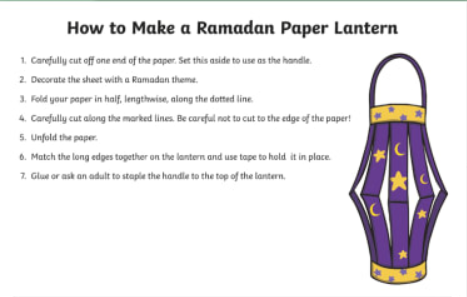 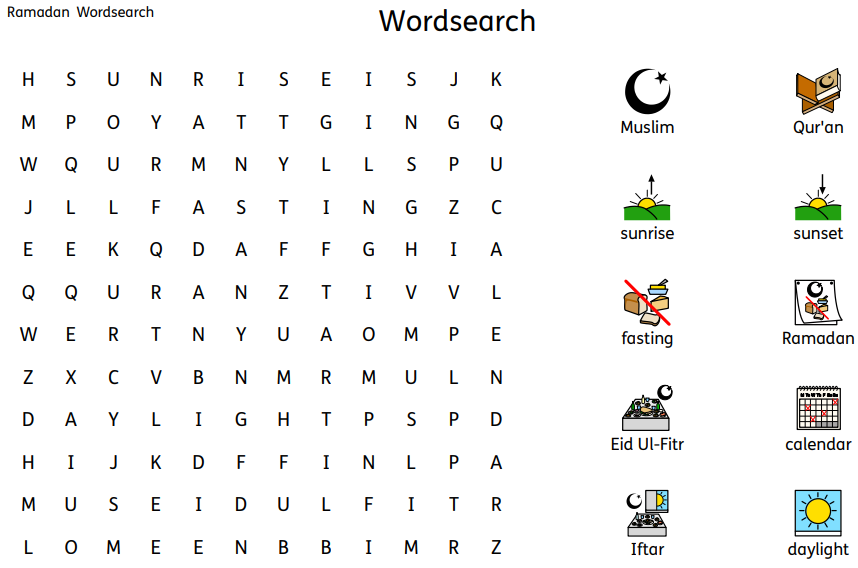 